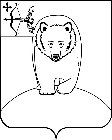 АДМИНИСТРАЦИЯ АФАНАСЬЕВСКОГО МУНИЦИПАЛЬНОГО ОКРУГА  КИРОВСКОЙ ОБЛАСТИ ПОСТАНОВЛЕНИЕ05.12.2023     							                              № 649пгт АфанасьевоОб отселении жильцов из жилых помещений многоквартирного дома по адресу: Кировская область, Афанасьевский муниципальный округ, пгт Афанасьево, ул. Дзержинского, д. 5, признанных непригодными для проживания В соответствии с Жилищным кодексом Российской Федерации, Положением о признании помещения жилым помещением, жилого помещения непригодным для проживания, многоквартирного дома аварийным и подлежащим сносу или реконструкции, садового дома жилым домом и жилого дома садовым домом (далее – Положение), утвержденным постановлением Правительства Российской Федерации от 28.01.2006 № 47, заключением межведомственной комиссии от 27.04.2023 № 3 об оценке соответствия помещения (многоквартирного дома) требованиям, установленным в Положении о признании помещения жилым помещением,  жилого помещения непригодным для проживания, многоквартирного дома аварийным и подлежащим сносу или реконструкции, садового дома жилым домом и жилого дома садовым домом, администрация Афанасьевского муниципального округа ПОСТАНОВЛЯЕТ:Отселить жильцов из жилых помещений многоквартирного дома, расположенного по адресу: Кировская область, Афанасьевский муниципальный округ, пгт Афанасьево, ул. Дзержинского, д. 5 (далее-многоквартирный дом).Установить срок отселения собственником помещений физических лиц из помещений многоквартирного дома до 31.12.2026.Заместителю главы администрации муниципального округа по вопросам жизнеобеспечения:В месячный срок со дня издания настоящего постановления в письменной форме довести информацию до нанимателей жилых помещений в многоквартирном доме о признании помещений многоквартирного дома непригодными для проживания;В срок до 31.12.2026 предоставить физическим лицам, занимающим жилые помещения в многоквартирном доме, жилые помещения, взамен признанных непригодными для проживания, по договору социального найма; В трехмесячный срок со дня издания настоящего постановления внести главе Афанасьевского муниципального округа предложения по способу исполнения п. 3.2. настоящего постановления.Нанимателям помещений в многоквартирном доме, соблюдать безопасное пользование помещениями до полного отселения из помещений многоквартирного дома.Обнародовать настоящее постановление на официальном сайте администрации Афанасьевского муниципального округа в информационно-телекоммуникационной сети «Интернет».Контроль за исполнением настоящего постановления оставляю за собой. Настоящее постановление вступает в силу с момента его официального опубликования.Исполняющий полномочия главыАфанасьевского муниципального округа                                          А.А. Сероев